COMUNICATO N°06	DEL 14.12.2021RISULTATI – CLASSIFICHE – PROVVEDIMENTI DISCIPLINARI                                                                 6^ GIORNATACLASSIFICA GENERALE                        CLASSIFICA COPPA DISCIPLINAPROSSIMO TURNO PRIMA AMMONIZIONESECONDA AMMONIZIONEDIFFIDATISQUALIFICATI = 1 GIORNATASQUALIFICA 2 GIORNATEMESSINA PASQUALE (BARONISSI) PER COMPORTAMENTO IRRIGUARDOSO,INGIURIOSO E MINACCIOSO AVVERSO IL D.D.G.NUOVI TESSERATI :OVER SALERNO : GIGLIO ARTURO31° campionato di calcio amatoriale“CITTA’ DI PENTA 2021 - 2022”- 19^ Coppa GALDIERI Auto -29° Memorial "Giovanni CELENTA"- Coppa Miglior Portiere -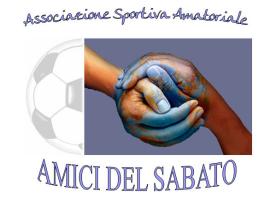 CENTRO SPORTIVO ITALIANO - SALERNOVia  E.  Bottiglieri, n. 1 – c/o Piscina Nicodemi-  84134 Salerno Tel. e fax  089/793649  www.csisalerno.net e-mail: salerno@csi-net.itCENTRO SPORTIVO ITALIANO - SALERNOVia  E.  Bottiglieri, n. 1 – c/o Piscina Nicodemi-  84134 Salerno Tel. e fax  089/793649  www.csisalerno.net e-mail: salerno@csi-net.itCENTRO SPORTIVO ITALIANO - SALERNOVia  E.  Bottiglieri, n. 1 – c/o Piscina Nicodemi-  84134 Salerno Tel. e fax  089/793649  www.csisalerno.net e-mail: salerno@csi-net.itLANCUSI STORYF.C.OVER SA22 Espulsi;Cartellini Blu: AMMONITI:Espulsi: Cartellini Blu: Ammoniti  :Espulsi: Cartellini Blu: Ammoniti  :Espulsi: Cartellini Blu: Ammoniti  :BRACIGLIANOSANTOS PENTA13Espulsi; Cartellini Blu: Ammoniti:Espulsi: Cartellini Blu: Ammoniti : Espulsi: Cartellini Blu: Ammoniti : Espulsi: Cartellini Blu: Ammoniti : AC FISCIANOATL. PORTICCIOLO30Espulsi: Cartellini Blu: Ammoniti: Espulsi: Cartellini Blu: Ammoniti : CASSANO ENRICOEspulsi: Cartellini Blu: Ammoniti : CASSANO ENRICOEspulsi: Cartellini Blu: Ammoniti : CASSANO ENRICOGAIANOANTICHI VALORI00Espulsi: Cartellini Blu: AMMONITI:CASABURI MARCELLO SAGGESE ANT.Espulsi: Cartellini Blu: AMMONITI: CARACCIOLO DOMENICOEspulsi: Cartellini Blu: AMMONITI: CARACCIOLO DOMENICOEspulsi: Cartellini Blu: AMMONITI: CARACCIOLO DOMENICOAC BARONISSIAC PENTA1 3Espulsi: DE CHIARA ROCCO MESSINA PASQUALECartellini Blu: Ammoniti: SCAFURO G.PPE,D’AGOSTINO ROBERTO,DE CHIARA ROCCO,ROCCO GENNAROEspulsi: Cartellini Blu: AMMONITI:SICA F.SCO,COPPOLA MASSIMILIANO,DE CARO RAFFAELE,APICELLA F.Espulsi: Cartellini Blu: AMMONITI:SICA F.SCO,COPPOLA MASSIMILIANO,DE CARO RAFFAELE,APICELLA F.Espulsi: Cartellini Blu: AMMONITI:SICA F.SCO,COPPOLA MASSIMILIANO,DE CARO RAFFAELE,APICELLA F.RIPOSA : BRACIGLIANO       SquadraPuntiGiocateV.N.P.GFGSOVER SALERNO115320168ASD CALVANICO104310165LANCUSI STORY95230115AC FISCIANO75140129ANTICHI VALORI7421196AC PENTA752121416SANTOS PENTA551221011GAIANO44112811BARONISSI35032813ATL. POTICCIOLO14013916BRACIGLIANO14013517ATL.PORTICCIOLO14BRACIGLIANO13AC FISCIANO13OVER SA11ANTICHI VALORI8LANCUSI STORY8GAIANO7ASD CALVANICO6SANTOS PENTA6AC PENTA1BARONISSI-12VII^ GIORNATAGIORNODATAORACAMPOLANCUSI STORY - SANTOS PENTAVENERDI’17.12.2120.15S.SEVERINOATLETICO PORTICCIOLO -BRACIGLIANOVENERDI’17.12.2121,00   NIKE’ASD CALVANICO - FC OVERSABATO18.12.2116,15 S.MANGOGAIANO - AC FISCIANOSABATO18.12.2118.00    CASIGNANOBARONISSI - ANTICHI VALORIDOMENICA19.12.219,00SEVERINORIP. AC PENTACARACCIOLO DOMENICOANTICHI VALORISCFAFURO G.PPE,D’AGOSTINO ROBERTO,DE CHIARA ROCCO ROCCO GENNAROBARONISSICASABURI MARCELLO E SAGGESE ANTONIGAIANOCOPPOLA MASSIMILIANO,DE CARO RAFFAELE,APICELLA F.AC PENTACASSANO ENRICOATL.PORTICCIOLOSICA FRANCESCOAC PENTADE CHIARA ROCCO (BARONISSI)PER AVER RIPETUTO UN INSULTO AL DDG PER TRE VOLTESalerno 15 Dicembre 2021  IL GIUDICE UNICOCOMITATO di SALERNO